Évaluation formative :  L’évaluation formative doit se faire tout au long du processus de l’écrit des genres de textes.Elle peut prendre différentes formes telle que :   une filière avec des autos collants    une grille d’observation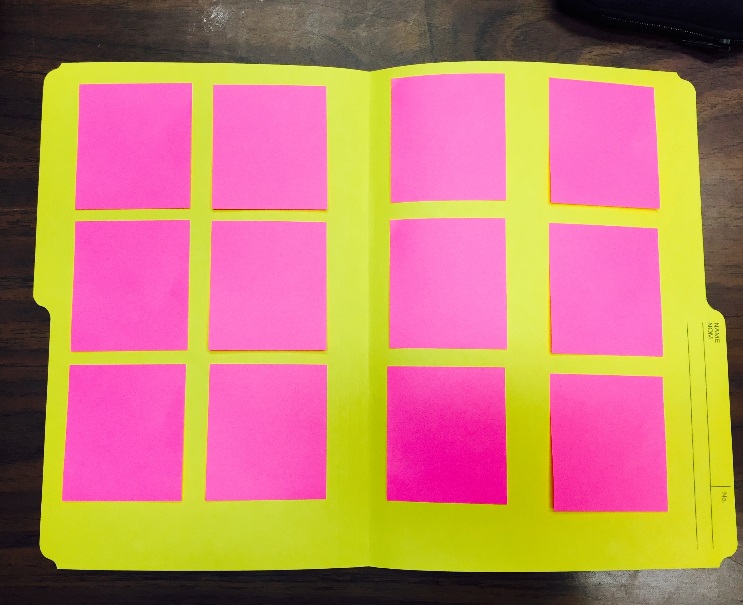 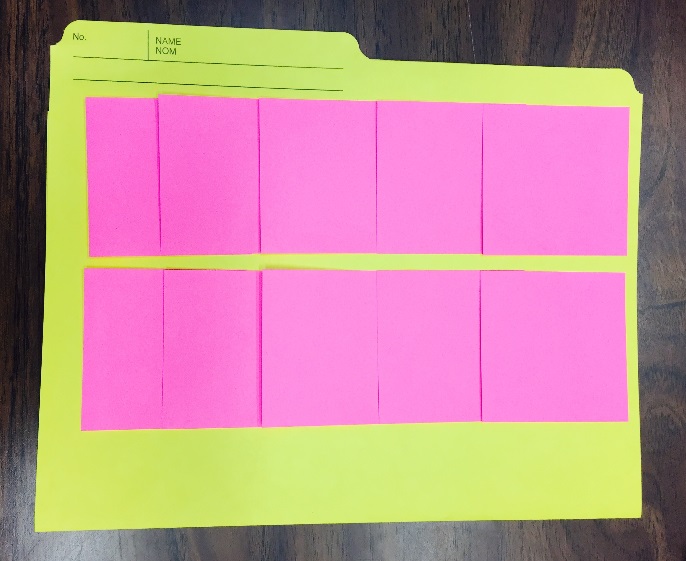 